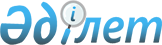 "Экспорттық-импорттық операциялар бойынша бірыңғай терезе" интеграцияланған ақпараттық жүйесін құру жөніндегі ұсыныстарды әзірлейтін комиссия құру туралы" Қазақстан Республикасы Үкіметінің 2011 жылғы 30 наурыздағы № 288 қаулысына өзгерістер енгізу туралы
					
			Күшін жойған
			
			
		
					Қазақстан Республикасы Үкіметінің 2012 жылғы 27 наурыздағы № 356 Қаулысы. Күші жойылды - Қазақстан Республикасы Үкіметінің 2017 жылғы 28 қыркүйектегі № 595 қаулысымен
      Ескерту. Күші жойылды - ҚР Үкіметінің 28.09.2017 № 595 қаулысымен.
      Қазақстан Республикасының Үкіметі ҚАУЛЫ ЕТЕДІ:
      1. "Экспорттық-импорттық операциялар бойынша бірыңғай терезе" интеграцияланған ақпараттық жүйесін құру жөніндегі ұсыныстарды әзірлейтін комиссия құру туралы" Қазақстан Республикасы Үкіметінің 2011 жылғы 30 наурыздағы № 288 қаулысына мынадай өзгерістер енгізілсін:
      "Экспорттық-импорттық операциялар бойынша бірыңғай терезе" интеграцияланған ақпараттық жүйесін құру жөніндегі ұсыныстарды әзірлейтін комиссияның құрамында:
      мыналар енгізілсін:
      Есенбаев              - Қазақстан Республикасы Қаржы министрлігі
      Мәжит Төлеубекұлы       Кедендік бақылау комитетінің төрағасы, хатшы
      Имашев                - Қазақстан Республикасының Әділет министрі
      Берік Мәжитұлы
      Қаппаров              - Қазақстан Республикасының Қоршаған ортаны
      Нұрлан Жамбылұлы        қорғау министрі
      Сағынтаев             - Қазақстан Республикасының Экономикалық
      Бақытжан Әбдірұлы       даму және сауда министрі;
            мына:
      "Жұмағалиев           - Қазақстан Республикасының Ақпарат және
      Асқар Қуанышұлы         байланыс министрі",
      "Исекешев             - Қазақстан Республикасы Премьер-Министрінің
      Әсет Өрентайұлы         орынбасары - Қазақстан Республикасының
                              Индустрия және жаңа технологиялар министрі" 
            деген жолдар мынадай редакцияда жазылсын:
      "Жұмағалиев           - Қазақстан Республикасының Көлік және
      Асқар Қуанышұлы         коммуникация министрі",
      "Исекешев             - Қазақстан Республикасының Индустрия
      Әсет Өрентайұлы         және жаңа технологиялар министрі";
      көрсетілген құрамнан Рашид Төлеутайұлы Түсіпбеков, Қайрат Нематұлы Келімбетов, Нұрғали Сәдуақасұлы Әшім, Берік Сайлауұлы Камалиев, Серік Нұртайұлы Баймағанбетов шығарылсын.
      2. Осы қаулы қол қойылған күнінен бастап қолданысқа енгізіледі.
					© 2012. Қазақстан Республикасы Әділет министрлігінің «Қазақстан Республикасының Заңнама және құқықтық ақпарат институты» ШЖҚ РМК
				
Қазақстан Республикасы
Премьер-Министрі
К. Мәсімов